МУНИЦИПАЛЬНОЕ  БЮДЖЕТНОЕ ОБРАЗОВАТЕЛЬНОЕ УЧРЕЖДЕНИЕДОПОЛНИТЕЛЬНОГО  ОБРАЗОВАНИЯ«ДЕТСКО-ЮНОШЕСКАЯ  СПОРТИВНАЯ  ШКОЛА № 1»ПРИКАЗот 25.01.2016 г.  										№ 25г. Прокопьевск«О присвоении юношеских спортивных разрядов»В соответствии с приказом от 28 сентября 2015 года N 907 « О внесении изменений в Положение о Единой всероссийской спортивной классификации», утвержденное приказом Министерства спорта Российской Федерации от 17.03.2015 N 227, на основании «Положения о форме, порядке и о работе комиссии по присвоению юношеских спортивных разрядов «МБОУ ДО «ДЮСШ № 1», приказа по МБОУ ДО «ДЮСШ № 1» от 22.01.2016 г. №  21/1, и на основании протокола заседания комиссии МБОУ ДО «ДЮСШ № 1» от 22.01.2016 г. № 1 «О выполнении норм и (или) требований ЕВСК и условий их выполнения»ПРИКАЗЫВАЮ:За выполнение спортивных норм, требований и условий в Первенстве МАОУ ДО «ДЮСШ № 6» по фигурному катанию на коньках 13-14.01.2016 г. г. Кемерово  присвоить норму юный фигурист обучающимся отделения фигурного катания, тренер-преподаватель Макеко Н.Н.:Казакова Анфиса		2009 г.р.Левченко Влада		2008 г.р.Воронов Николай		2009 г.р.За выполнение спортивных норм, требований и условий в Первенстве МАОУ ДО «ДЮСШ № 6» по фигурному катанию на коньках 13-14.01.2016 г. г. Кемерово  присвоить III юношеский спортивный разряд обучающимся отделения фигурного катания, тренер-преподаватель Макеко Н.Н.:Баглаева Аселия		2009 г.р.Шехель Виктория		2009 г.р.Костина Валерия		2008 г.р.Москвина Анастасия	2008 г.р.Петрова Кристина		2008 г.р.За выполнение спортивных норм, требований и условий в Традиционном региональном турнире по фигурному катанию на коньках II этап Кубка Кузбасса 09-11.11.2015 г. г. Новокузнецк  присвоить III юношеский спортивный разряд обучающимся отделения фигурного катания, тренер-преподаватель Юзкаева Э.Ш.:Юшкова Елизавета		2008 г.р.За выполнение спортивных норм, требований и условий в Первенстве МАОУ ДО «ДЮСШ № 6» по фигурному катанию на коньках 13-14.01.2016 г. г. Кемерово  присвоить II юношеский спортивный разряд обучающимся отделения фигурного катания, тренер-преподаватель Макеко Н.Н.:Мирошниченко Анастасии	2007 г.р.За выполнение спортивных норм, требований и условий в Первенстве МАОУ ДО «ДЮСШ № 6» по фигурному катанию на коньках 13-14.01.2016 г. г. Кемерово  присвоить I юношеский спортивный разряд обучающимся отделения фигурного катания, тренер-преподаватель Макеко Н.Н.:Дроган Анастасия		2006 г.р.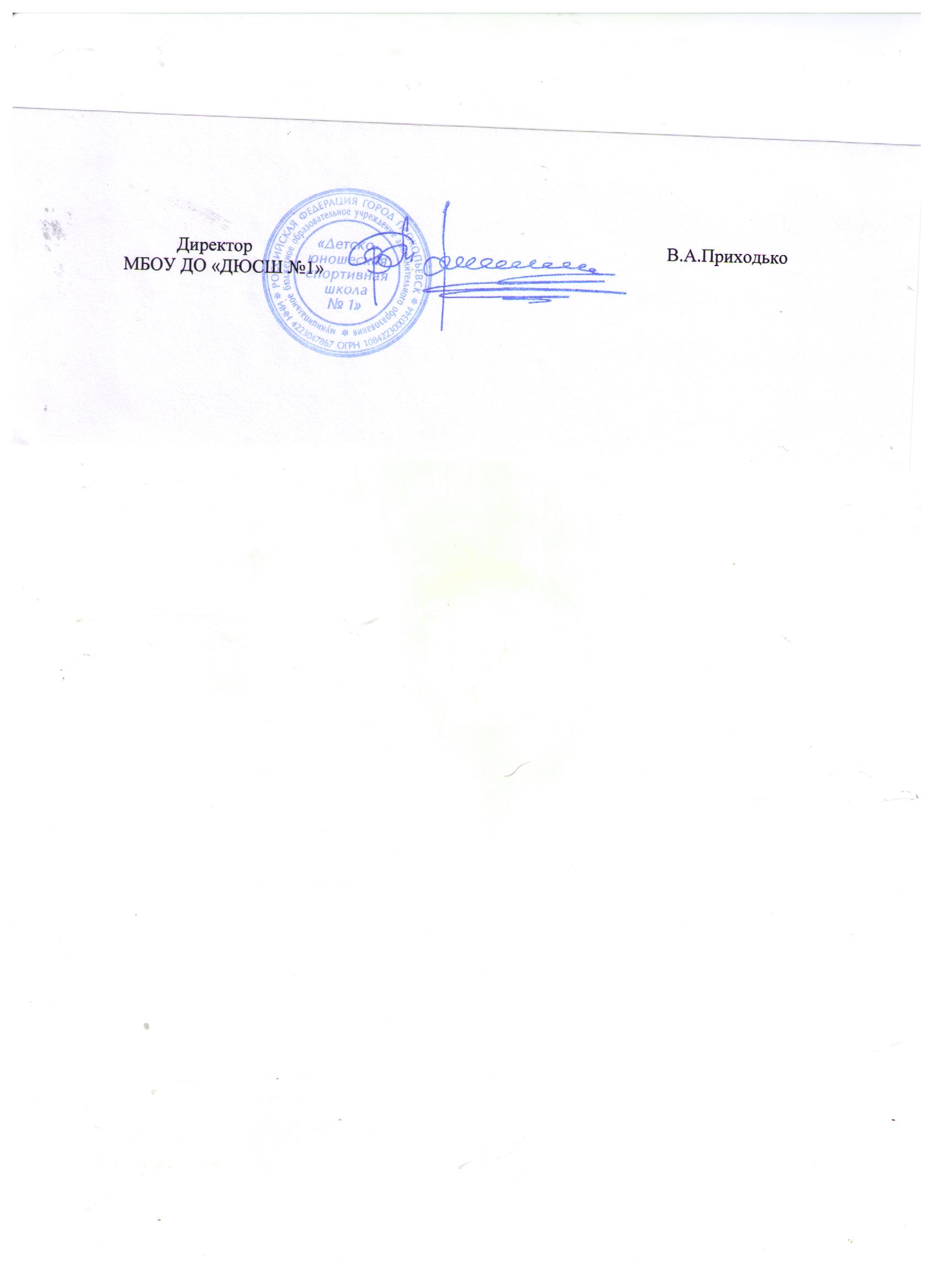 